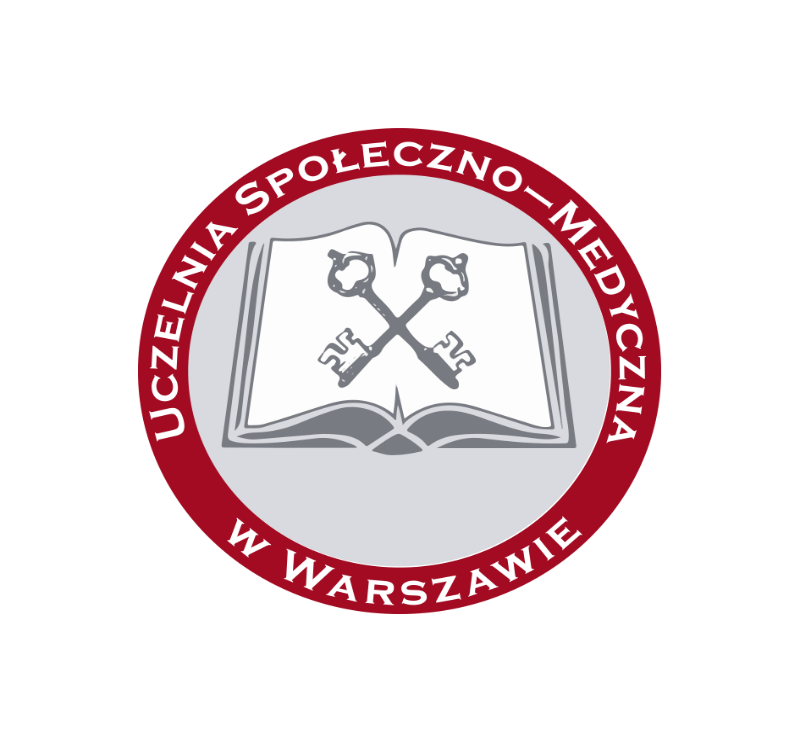 UCZELNIA SPOŁECZNO-MEDYCZNA W WARSZAWIEWydział Nauk Medycznychi Nauk o ZdrowiuKierunek: DIETETYKADZIENNIK PRAKTYK ZAWODOWYCHSTUDIA PIERWSZEGO STOPNIA........................................................................................................................................................................(imię i nazwisko studenta)...................................................................(nr albumu)Praktyka w szpitalu dziecięcym ( oddział szpitalny, kuchni ogólnej                                i niemowlęcej, żłobku, poradni dietetycznej, magazynie żywności)                                                        w semestrze  V – 200 godzin.Celem praktyk jest  zapoznanie studenta z zasadami żywienia niemowląt i małych dzieci. W ramach praktyk student uczestniczy w wizytach lekarskich, przygotowaniu posiłków, planuje jadłospisy na podstawie zaleceń lekarskich oraz diet w wybranych jednostkach chorobowych, prowadzi edukację żywieniową pacjentów i ich opiekunów;Termin odbywania praktyki: ....................................................	Miejsce praktyki:......................................................................................................................................................(pieczęć jednostki, w której praktyka została zrealizowana)Liczba opuszczonych godzin (usprawiedliwione/nieusprawiedliwione): ...................................................Zaliczenie/brak zaliczenia: ...............................................................................................................................................Uwagi dotyczące praktyki zawodowej: …………………………......................................................................................................................................................................................................................................................................................................................................................................................................................................UWAGA! Warunkiem wystawienia zaliczenia końcowego z praktyki jest uzyskanie zaliczenia z każdego efektu kształcenia w zakresie umiejętności oraz kompetencji społecznych.Opinia zakładowego opiekuna praktyk:........................................................................................................................................................................................................................................................................................................................................................................................................................................................................................................................................................................................................................................................................................................................................(podpis zakładowego opiekuna praktyk)Karta przebiegu praktyki w placówceTermin odbywania praktyki: ..........................................................	Miejsce praktyki:...............................................................................................................................................................(pieczęć jednostki, w której praktyka została zrealizowana)Podpis zakładowego opiekuna praktyk:………………………………………………………………Termin odbywania praktyki: ..........................................................	Miejsce praktyki:...............................................................................................................................................................(pieczęć jednostki, w której praktyka została zrealizowana)Podpis zakładowego opiekuna praktyk:………………………………………………………………DataPieczęć i podpisZakładowego opiekuna praktyk....................................................................................................................................................(praktyki zatwierdził)Uczelnianego opiekuna praktyk ds. kierunku dietetyka....................................................................................................................................................(praktyki zatwierdził)SymbolOcena efektów uczenia się dla praktyki w zakresie żywienia niemowląt i dzieci (szpital dziecięcy lub oddział dziecięcy,żłobek, przedszkole).ZAL / NZALWIEDZAWIEDZAWIEDZAK1P_W08Zna podstawowe zasady organizacji żywienia w zakładach żywienia zbiorowego typu zamkniętego i otwartego.K1P_W13Potrafi rozpoznać i dokonać korekty sposobu żywienia  u osób z nieprawidłowa masą ciała (niedożywionych oraz/lub osób z nadwagą/otyłością).SymbolOcena efektów uczenia się dla praktyki w zakresie żywienia niemowląt i dzieci (szpital dziecięcy lub oddział dziecięcy,żłobek, przedszkole).ZAL / NZALUMIEJĘTNOŚCIUMIEJĘTNOŚCIUMIEJĘTNOŚCIK1P_U01Posiada umiejętność prowadzenia edukacji żywieniowej dla osób zdrowych i chorych, ich rodzin oraz pracowników ochrony zdrowia.K1P_U03Potrafi pracować w zespole wielodyscyplinarnym w celu zapewnienia ciągłości opieki nad pacjentem.K1P_U04 Potrafi przygotować materiały edukacyjne dla pacjenta.K1P_U09Potrafi przeprowadzić wywiad żywieniowy i dokonać oceny stanu odżywienia w oparciu o badania przesiewowe i pogłębioną ocenę stanu odżywienia.K1P_U12Potrafi obliczyć indywidualne zapotrzebowanie na energię oraz makro i mikroskładniki odżywcze.SymbolOcena efektów uczenia się dla praktyki w praktyki w zakresie żywienia niemowląt i dzieci (szpital dziecięcy lub oddziałdziecięcy, żłobek, przedszkole).ZAL / NZALKOMPETENCJE SPOŁECZNEKOMPETENCJE SPOŁECZNEKOMPETENCJE SPOŁECZNEK1P_K04Przestrzega zasad etyki zawodowej.K1P_K05Stawia dobro pacjenta oraz grup społecznych na pierwszym miejscu i okazuje szacunek wobec pacjenta (klienta) i grup społecznych.K1P_K06Przestrzega praw pacjenta, w tym prawa do informacji dotyczącej proponowanego postępowania dietetycznego oraz jego możliwych następstw i ograniczeń.K1P_K07Przestrzega tajemnicy obowiązującej pracowników ochrony zdrowia.ZALICZENIE KOŃCOWE Z PRAKTYKIZAL / NZALZALICZENIE KOŃCOWE Z PRAKTYKIDataGodziny pracyLiczba godzinWyszczególnienie zajęćUwagiDataGodziny pracyLiczba godzinWyszczególnienie zajęćUwagi